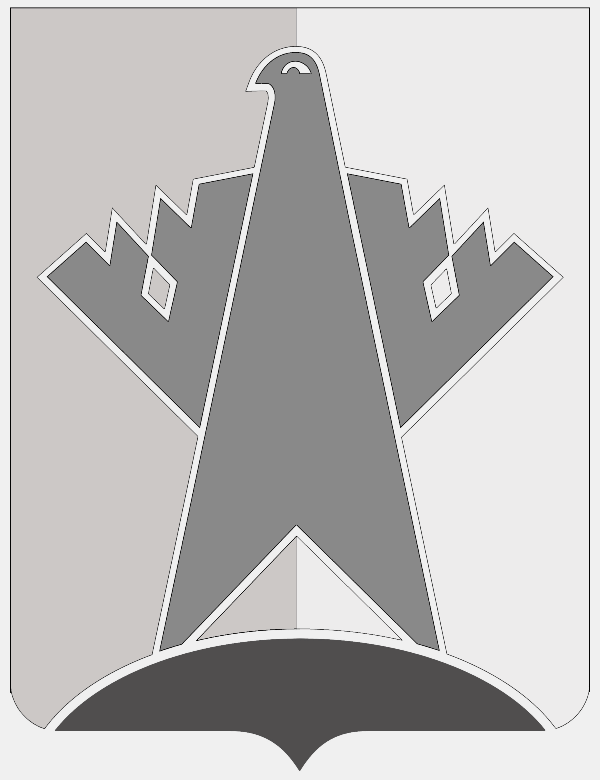 АДМИНИСТРАЦИЯ СУРГУТСКОГО РАЙОНАХАНТЫ-МАНСИЙСКОГО АВТОНОМНОГО ОКРУГА - ЮГРЫПОСТАНОВЛЕНИЕ« 17 » мая 2018 года                                                                                                            № 1939-нпа               г. СургутО внесении изменений в постановлениеадминистрации Сургутского района от 01.04.2016 № 988-нпа  В целях уточнения перечня непригодных жилых домов и жилых домов, признанных в установленном порядке аварийными, расположенными                            на территории Сургутского района:1. Внести в постановление администрации Сургутского района                               от 01.04.2016 № 988-нпа «О сроках отселения физических лиц из домов, признанных непригодными для проживания на территории городских и сельских поселений, входящих в состав Сургутского района» (с изменениями от 23.05.2016 № 1675-нпа, от 25.08.2016 № 2960-нпа, от 01.06.2017 № 1674-нпа, от 25.10.2017         № 3736-нпа, от 30.03.2018 № 1282/1-нпа) изменения:1.1. Наименование постановления изложить в следующей редакции «Список непригодных и аварийных жилых домов, расположенных на территории Сургутского района».1.2. Приложения 1 - 17 к постановлению изложить в редакции согласно приложениям 1 - 17 к настоящему постановлению.  2. Обнародовать настоящее постановление и разместить на официальном сайте муниципального образования Сургутский район. 	3. Настоящее постановление вступает в силу после его обнародования. Глава Сургутского района                                                                            А.А. ТрубецкойПриложение 1 к постановлениюадминистрации Сургутского районаот « 17 » мая 2018 года № 1939-нпаСписок аварийных/непригодных для проживания домовв городском поселении БарсовоПриложение 2 к постановлениюадминистрации Сургутского районаот « 17 » мая 2018 года № 1939-нпаСписок аварийных/непригодных для проживания домов в городском поселении Белый Яр                                                                          Приложение 3 к постановлению                                                                                 администрации Сургутского района                                                                                    от « 17 » мая 2018 года № 1939-нпаСписок аварийных/непригодных для проживания домовв городском поселении Лянтор                                                                                                Приложение 4 к постановлению                                                                                                       администрации Сургутского района                                                                                                             от « 17 » мая 2018 года № 1939-нпаСписок непригодных для проживания домовв городском поселении Федоровский                       Приложение 5 к постановлению                        администрации Сургутского района                                                                                                                                      от « 17 » мая 2018 года № 1939-нпаСписок аварийных/непригодных для проживания домовв сельском поселении Локосово            Приложение 6 к постановлению администрации Сургутского района                                                                                                                  от « 17» мая 2018 года № 1939-нпаСписок непригодных для проживания домов в сельском поселении Лямина   Приложение 7 к постановлению           администрации Сургутского района                                                                                                                   от «17» мая 2018 года № 1939-нпаСписок непригодных для проживания домовв сельском поселении Нижнесортымский                                                                                                                                      Приложение 8 к постановлению 										       администрации Сургутского района                                                                                                                                       от «17» мая 2018 года № 1939-нпаСписок аварийных/непригодных для проживания домовв сельском поселении РусскинскаяПриложение 9 к постановлению администрации Сургутского района                                                                                                                 от «17» мая 2018 года № 1939-нпаСписок аварийных/непригодных для проживания домовв сельском поселении СолнечныйПриложение 10 к постановлению администрации Сургутского района                                                                                               от «17» мая 2018 года № 1939-нпаСписок непригодных для проживания домовв сельском поселении СытоминоПриложение 11 к постановлению администрации Сургутского района от «17» мая 2018 года № 1939-нпаСписок аварийных/непригодных для проживания домовв сельском поселении УгутПриложение 12 к постановлению администрации Сургутского района                                                                                                от «17» мая 2018 года № 1939-нпаСписок непригодных для проживания домов в сельском поселении Ульт - ЯгунПриложение 13 к постановлению администрации Сургутского района                                                                                              от «17» мая 2018 года № 1939-нпаСписок аварийных/непригодных для проживания домовв посёлке Высокий Мыс                                                                                                       Приложение 14 к постановлению                                                                                                             администрации Сургутского района                                                                                                          от «17» мая 2018 года № 1939-нпаСписок непригодных для проживания домовв посёлке Тром - Аган                                                                                                   Приложение 15 к постановлению                                                                                                         администрации Сургутского района                                                                                                      от «17» мая 2018 года № 1939-нпаСписок непригодных для проживания домовв деревне Сайгатина                                                                                                   Приложение 16 к постановлению                                                                                                        администрации Сургутского района                                                                                                      от «17» мая 2018 года № 1939-нпаСписок непригодных для проживания домовв поселке МалоюганскийПриложение 17 к постановлению администрации Сургутского района от «17»  мая 2018 года № 1939-нпаСписок аварийных/непригодных для проживания домовв д. Каюкова№ п/пАдрес домаГод ввода в эксплуатациюХарактеристикаПримечаниеСрок отселения (год) Аварийные домаАварийные домаАварийные домаАварийные домаАварийные домаАварийные дома1ул. Обская, д. 291982ветхоераспоряжение администрации г.п. Барсово о признании жилого дома аварийным от 25.06.2015 № 46, подлежащим сносу20182ул. Майская, д. 421987ветхоераспоряжение администрации городского поселения Барсово о признании дома аварийным от 07.11.2016 № 67, подлежит сносу  20193ул. Майская, д. 401985ветхоераспоряжение администрации городского поселения Барсово о признании дома аварийным от 07.11.2016 № 69, подлежит сносу 20204ул. Майская, д. 131975ветхоераспоряжение администрации городского поселения Барсово "О признании дома аварийным и подлежащим сносу" от 03.04.2018 № 35 20205ул. Майская, д. 151972ветхоераспоряжение администрации городского поселения Барсово "О признании дома аварийным и подлежащим сносу" от 03.04.2018 № 36 20206ул. Обская, д. 141972ветхоераспоряжение администрации городского поселения Барсово "О признании дома аварийным и подлежащим сносу" от 03.04.2018 № 3720207ул. Обская, д. 151971ветхоераспоряжение администрации городского поселения Барсово "О признании дома аварийным и подлежащим сносу" от 03.04.2018 № 382020	8ул. Обская, д. 161971ветхоераспоряжение администрации городского поселения Барсово "О признании дома аварийным и подлежащим сносу" от 03.04.2018 № 3920209ул. Апрельская, д. 101973ветхоераспоряжение администрации городского поселения Барсово "О признании дома аварийным и подлежащим сносу" от 03.04.2018 № 40202010ул. Апрельская,д. 121973ветхоераспоряжение администрации городского поселения Барсово "О признании дома аварийным и подлежащим сносу" от 03.04.2018 № 41 2020   11ул. Апрельская, д. 141973ветхоераспоряжение администрации городского поселения Барсово "О признании дома аварийным и подлежащим сносу" от 03.04.2018 № 42202012ул. Щемелева, д. 91973Ветхоераспоряжение администрации городского поселения Барсово "О признании дома аварийным и подлежащим сносу" от 03.04.2018 № 43 202113ул. Щемелева, д. 111973ветхоераспоряжение администрации городского поселения Барсово "О признании дома аварийным и подлежащим сносу" от 03.04.2018 № 442021  14ул. Щемелева,д. 131973ветхоераспоряжение администрации городского поселения Барсово "О признании дома аварийным и подлежащим сносу" от 03.04.2018 № 45 202115ул. Щемелева, д. 151973ветхоераспоряжение администрации городского поселения Барсово "О признании дома аварийным и подлежащим сносу" от 03.04.2018 № 462021Непригодные домаНепригодные домаНепригодные домаНепригодные домаНепригодные домаНепригодные дома1ул. Ветеранов, д. 51984фенол2ул. Обская, д. 121972ветхое3ул. Майская, д. 371982фенол. Ветхое4ул. Апрельская,              д. 261981фенол5ул. Апрельская,              д. 281983фенол. Ветхое6ул. Сосновый бор, д. 271989фенол7ул. Лесная, д. 71978фенол. Ветхое8ул. Сосновый бор, д. 61977ветхое9ул. Обская, д. 131972ветхое10ул. Мосто-строителей, д. 161972ветхое11ул. Кубанская,                  д. 151972ветхое12ул. Лесная, д. 201972ветхое13ул. Апрельская,               д. 21 1973ветхое14ул.  Лесная, д. 51978ветхое15ул. Лесная, д. 151978ветхое16ул. Лесная, д. 21978ветхое17ул. Мосто-строителей, д. 181972ветхое18ул. Мосто- строителей, д. 201972ветхое19ул. Мостостроителей, д. 221972ветхое20ул. Мостостроителей, д. 241972ветхое21ул. Кубанская, д. 171971ветхое22ул. Кубанская, д. 191971ветхое23ул. Кубанская, д. 181970ветхое24ул. Апрельская, д. 11972ветхое25ул. Щемелева, д. 31973ветхое26ул. Апрельская,             д. 161973ветхое27ул. Лесная, д. 141977ветхое28ул. Щемелева,                 д. 191973ветхое29ул. Щемелева,                 д. 211972ветхое30ул. Апрельская,             д. 201970ветхое31ул. Апрельская,              д. 221974ветхое32ул. Апрельская,                д. 191973ветхое33ул. Восточная, д. 91984ветхое34ул. Лесная, д. 11978ветхое35ул. Киевская, д. 121971ветхое36ул. Лесная, д. 211977ветхое37ул. Щемелева, д. 11972ветхое38ул. Обская, д. 171973ветхое39ул. Обская, д. 191971ветхое40ул. Апрельская,                  д. 151973ветхое41ул. Лесная, д. 221977ветхое42ул. Щемелева,               д. 171973ветхое43ул. Кубанская,                д. 231973ветхое44ул. Обская, д. 181971ветхое45ул. Обская, д. 221973ветхое46ул. Киевская, д. 141978ветхое47ул. Лесная, д. 111977ветхое48ул. Сосновый Бор, д. 141979ветхое49ул. Апрельская,              д. 1 А1973ветхое50ул. Апрельская,              д. 21973ветхое51ул. Лесная, д. 131977ветхое52ул. Обская, д. 261982ветхое53ул. Восточная, д. 61978ветхое54ул. Кубанская, д.281983ветхое55ул. Обская, д. 241971ветхое56ул. Обская, д. 301982ветхое57ул. Майская, д. 251977ветхое58ул. Майская, д. 271977ветхое59ул. Майская, д. 181980ветхое60ул. Майская, д. 231973ветхое61ул. Апрельская,              д. 241973ветхое62ул. Обская, д. 281982ветхое63ул. Киевская,               д. 1 А1984ветхое64ул. Киевская, д. 51977ветхое65ул. Киевская, д. 81978ветхое66ул. Лесная, д. 61974ветхое67ул. Восточная, д. 31984ветхое68ул. Майская,                      д. 28 А1979ветхое69ул. Майская, д. 191980ветхое70ул. Майская, д. 291977ветхое71ул. Майская, д. 311978ветхое72ул. Майская, д. 341979ветхое73ул. Майская, д. 431982ветхое74ул. Лесная, д. 41977ветхое75ул. Лесная, д. 161972ветхое76ул. Лесная, д. 181976ветхое77ул. Лесная, д. 241977ветхое78ул. Киевская, д. 101978ветхое79ул. Киевская, д. 21976ветхое80ул. Киевская, д. 31976ветхое81ул. Киевская, д. 41977ветхое82ул. Кубанская,                 д. 1 А 1978ветхое83ул. Киевская, д. 91978ветхое84ул. Киевская, д. 11975ветхое85ул. Лесная, д. 231977ветхое86ул. Лесная, д .251977ветхое87ул. Сосновый Бор, д. 131979ветхое88ул. Восточная, д. 11980ветхое89ул. Восточная, д. 21982ветхое90ул. Восточная,               д. 3 А1980ветхое91ул. Восточная, д. 41978ветхое92ул. Майская, д. 301980ветхое93ул. Майская, д. 361987ветхое94ул. Майская, д. 411982ветхое95ул. Апрельская,                д. 41973ветхое96ул. Киевская, д. 161971ветхое97ул. Киевская, д. 111978ветхое98ул. Лесная, д. 171978ветхое99ул. Сосновый Бор, д. 81981ветхое100ул. Ветеранов, д. 31984ветхое101ул. Ветеранов, д. 21983ветхое102ул. Майская, д. 321980ветхое103ул. Майская, д. 331978ветхое104ул. Майская, д. 461989ветхое105ул. Киевская,               д. 15 А1971ветхое106ул. Апрельская,                д. 321983ветхое107ул. Сосновый Бор, д. 71981ветхое108ул. Ветеранов, д. 11983ветхое109ул. Апрельская,               д. 301978ветхое110ул. Сосновый Бор, д. 151987ветхое111ул. Сосновый Бор, д. 221978ветхое112ул. Сосновый Бор, д. 191987ветхое113ул. Лесная, д. 91980ветхое114ул. Сосновый Бор, д. 121979ветхое115ул. Майская, д. 391982ветхое116ул. Майская, д. 441987ветхое117ул. Майская, д. 471987ветхое118ул. Кубанская,                     д. 301986ветхое119ул. Киевская,                     д. 8 А1986ветхое120ул. Лесная, д. 31978ветхое121ул. Киевская, д. 151977ветхое122ул. Ветеранов,                  д. 101982ветхое123ул. Сосновый Бор, д. 241987ветхое124ул. Киевская, д. 131977ветхое125ул. Майская, д. 351982ветхое126ул. Кубанская,                  д. 211971ветхое127ул. Майская, д. 381981ветхое128ул. Сосновый Бор, д. 231987ветхое129ул. Обская, д. 201973ветхое130ул. Сосновый Бор, д. 181987ветхое131ул. Майская, д. 211973ветхое132ул. Сосновый Бор, д. 41978ветхое133ул. Сосновый Бор, д. 161981ветхое134ул. Сосновый Бор, д. 211982ветхое135ул. Апрельская,               д. 171973ветхое136ул. Сосновый Бор, д. 11979ветхое137ул. Сосновый Бор, д. 171982ветхое138ул. Майская, д. 22ветхое139ул. Майская, д. 20ветхое140ул. Майская, д. 16ветхое141ул. Кубанская,                 д. 22ветхое142ул. Майская, д. 261972ветхое143ул. Кубанская,                 д. 261981ветхое144ул. Майская, д. 2ветхоераспоряжение администрации городского поселения Барсово от 20.04.2015 № 29145ул. Кубанская,                  д. 201983ветхоераспоряжение администрации городского поселения Барсово от 05.12.2017 № 19№ п/пАдрес домаГод ввода в эксплуатациюХарактеристикаПримечаниеСрок отселения (год) Аварийные домаАварийные домаАварийные домаАварийные домаАварийные домаАварийные дома1ул. Горького, д. 11979ветхоезаключение о признании МЖД аварийным от 09.10.2012 № 1067, подлежит сносу20162ул. Горького, д. 141979ветхоезаключение о признании МЖД аварийным от 30.12.2013 № 1098, подлежит сносу20163ул. Островского, д. 171985фенолзаключение о признании МЖД аварийным от 30.12.2013 № 1099, подлежит сносу20164ул. Фадеева, д. 101987фенолзаключение о признании МЖД аварийным от 30.12.2013 № 1105, подлежит сносу 20165ул. Лесная, д. 61971ветхоезаключение о признании МЖД аварийным от 30.12.2013 № 1100, подлежит сносу20176ул. Фадеева, д. 81986фенолзаключение о признании МЖД аварийным от 30.12.2013 № 1101, подлежит сносу20177ул. Маяковского, д. 11986ветхоезаключение о признании МЖД аварийным от 30.12.2013 № 1102, подлежит сносу20188ул. Лесная, д. 71971ветхоезаключение о признании МЖД аварийным от 30.12.2013 № 1103, подлежит сносу20189ул. Есенина, д. 291980ветхоезаключение о признании МЖД аварийным от 30.12.2013 № 1104, подлежит сносу201810ул. Горького, д. 131980ветхоезаключение о признании МЖД аварийным от 30.12.2013 № 1106, подлежит сносу201811ул. Маяковского,  д. 91987фенол. Ветхоераспоряжение администрации Сургутского района о признании жилого дома аварийным от 04.11.2015 № 673-р, подлежит сносу201912ул. Маяковского, д. 71987фенол. Ветхоепостановление администрации городского поселения Белый Яр о признании жилого дома аварийным от 31.05.2016 № 220, подлежит сносу201913ул. Лесная, д. 231989фенолпостановление администрации городского поселения Белый Яр о признании жилого дома аварийным от 31.05.2016 № 221, подлежит сносу201914ул. Есенина, д. 25аварийноепостановление администрации городского поселения Белый Яр о признании жилого дома аварийным от 18.09.2016 № 362, подлежит сносу202015ул. Лесная, д. 9-А1983ветхоепостановление администрации городского поселения Белый Яр «О признании дома аварийным» от 18.08.2016 № 363, подлежит сносу2020Непригодные жилые домаНепригодные жилые домаНепригодные жилые домаНепригодные жилые домаНепригодные жилые домаНепригодные жилые дома1ул. Некрасова, д. 161973ветхое2ул. Некрасова, д. 131974ветхое3ул. Толстого, д. 9 А1986фенол, Ветхое 4ул. Некрасова, д. 151973ветхое5ул. Некрасова, д. 171973ветхое6ул. Некрасова, д. 181970ветхое7ул. Некрасова, д. 201975ветхое8ул. Некрасова, д. 221975ветхое9ул. Некрасова, д. 241975ветхое10ул. Лесная, д.12 А1971ветхое11ул. Лесная, д. 111971ветхое12ул. Лесная, д. 101971ветхое13ул. Лесная, д. 91970ветхое14ул. Лесная, д. 11 Б1983ветхое15ул. Лесная, д. 81971ветхое16ул. Лесная, д. 121971ветхое17ул. Лесная, д. 10 А1981ветхое18ул. Островского, д. 161987фенол19ул. Островского, д. 131984ветхое20ул. Кушникова, д. 561987фенол. Ветхое21ул. Кушникова, д. 581986фенол22ул. Кушникова, д. 621988фенол23ул. Кушникова, д. 781984ветхое24ул. Кушникова, д. 78 Б1984ветхое25ул. Кушникова, д. 701988фенол26ул. Маяковского, д. 271988фенол27ул. Есенина, д. 381988фенол28ул. Островского, д. 181990фенол29ул. Островского, д. 151981ветхое30ул. Фадеева, д. 11986фенол31ул. Маяковского, д. 111985фенол32ул. Маяковского, д. 131987фенол33ул. Островского, д. 11983ветхое34ул. Островского, д. 31983ветхое35ул. Островского, д. 51984ветхое36ул. Островского, д. 91980ветхое37ул. Кушникова, д. 641986ветхое38ул. Кушникова, д. 731987ветхое39ул. Кушникова, д. 741980ветхое40ул. Есенина, д. 301979ветхое41ул. Есенина, д. 281979ветхое42ул.  Есенина, д. 271979ветхое43ул. Есенина, д. 151979возгорание44ул. Горького, д. 61979ветхое45ул. Горького, д. 71980ветхое46ул. Горького, д. 91983ветхое47ул. Горького, д. 81983ветхое48ул. Фадеева, д. 51984ветхое49ул. Маяковского, д. 281987фенол50ул. Есенина, д. 24 Б1987фенол51ул. Есенина, д. 261981ветхое52ул. Лесная, д. 21 А1988фенол53ул. Фадеева, д. 61987фенол54ул. Шукшина, д. 7 А1988фенол. Ветхое55ул. Маяковского, д. 261987фенол56ул. Маяковского, д. 51987фенол57ул. Маяковского, д. 211985фенол58ул. Маяковского, д. 231986фенол59ул. Ермака, д. 11988фенол60ул. Фадеева, д. 141990фенол61мкр. 1 № 11993фенол62ул. Маяковского, д. 24 А, Б1986фенол63ул. Фадеева, д. 201990фенол64ул. Лесная, д. 201985фенол65ул. Есенина, д. 311979ветхое66ул. Островского, д. 71980сгорел67ул. Горького, д. 51980ветхое68ул. Горького, д. 41979ветхое69ул. Горького, д. 31980ветхое70ул. Горького, д. 21980ветхое71ул. Горького, д. 341979ветхое72ул. Фадеева, д. 71986ветхое73ул. Есенина, д. 121981ветхое74ул. Есенина, д. 101979ветхое75ул. Есенина, д. 91981ветхое76ул. Есенина, д. 81979ветхое77ул. Лесная, д. 3 Б1982ветхое78ул. Маяковского, д. 151984ветхое79ул. Есенина, д. 321979ветхое80ул. Лесная, д. 181983ветхое81ул. Лесная, д. 4 А1975ветхое82ул. Маяковского, д. 21979ветхое83ул. Маяковского, д. 81986ветхое84ул. Маяковского, д. 61986ветхое85ул. Лесная, д. 161974ветхое86ул. Лесная, д. 151974ветхое87ул. Лесная, д. 141974ветхое88ул. Лесная, д. 131974ветхое89ул. Островского, д. 7 А1980ветхое90ул. Островского, д. 111979ветхое91ул. Лесная, д. 171974ветхое92ул. Лесная, д. 4 Б1989ветхое93ул. Лесная, д. 211985ветхое94ул. Есенина, д. 441980ветхое95ул. Есенина, д. 231979ветхое96ул. Фадеева, д. 31986ветхое97ул. Симонова, д. 11984ветхое98ул. Есенина, д. 24 А1985ветхое99пер. Манежный,                    д. 18ветхоераспоряжение администрации Сургутского района от 02.07.2015 № 313-р100ул. Островского, д. 21982ветхоераспоряжение администрации Сургутского района от 02.07.2015 № 313-р101ул. Есенина, д. 181979ветхоераспоряжение администрации Сургутского района от 02.07.2015 № 313-р102ул. Есенина, д. 26 А1985ветхоераспоряжение администрации Сургутского района от 02.07.2015 № 313-р103ул. Лесная, д. 221991ветхоераспоряжение администрации Сургутского района от 02.07.2015 № 313-р№ п/пАдрес домаГод ввода в эксплуатациюХарактеристикаПримечаниеСрок отселения (год) Аварийные домаАварийные домаАварийные домаАварийные домаАварийные домаАварийные дома1Мкр. 1,дом № 11982фенолпостановление администрации г.п. Лянтор о признании жилого дома аварийным от 23.10.2015 № 876, подлежит сносу20182Мкр. 1, дом № 101986ветхоепостановление администрации г.п. Лянтор о признании жилого дома аварийным от 23.10.2015 № 877, подлежит сносу20183Мкр. 2, дом № 391985фенолпостановление администрации г.п. Лянтор о признании жилого дома аварийным от 23.10.2015 № 878, подлежит сносу2018  4Мкр. 3, дом № 551985фенолпостановление администрации г.п. Лянтор о признании жилого дома аварийным от 23.10.2015 № 879, подлежит сносу20185Мкр. 6А, дом № 791989фенолзаключение о признании МЖД аварийным от 22.01.2016 № 88, подлежит сносу 20186Мкр. 1, дом №19ветхоепостановление администрации г.п. Лянтор о признании жилого дома аварийным от 21.06.2016 № 539, подлежит сносу20187Мкр. 1, дом № 681983фенолпостановление администрации г.п. Лянтор "О признании жилого дома, расположенного по адресу: город Лянтор, мкр. 1, дом № 68, аварийным и подлежащим сносу" от 12.10.2017 № 1139     20188Мкр. 6, дом № 221989фенол постановление администрации г.п. Лянтор "О признании жилого дома, расположенного по адресу: город Лянтор, мкр. 6, дом № 22, аварийным и подлежащим сносу" от 06.04.2018 № 349 (с изменениями № 374 от 09.04.2018)     20189Мкр. 7, дом № 101987фенолпостановление администрации г.п. Лянтор "О признании жилого дома, расположенного по адресу: город Лянтор, мкр. 7, дом № 10, аварийным и подлежащим сносу" от 06.04.2018 № 350 (с изменениями № 375 от 09.04.2018)201810Мкр. 7, дом № 261988фенолпостановление администрации г.п. Лянтор "О признании жилого дома, расположенного по адресу: город Лянтор, мкр. 7, дом № 26, аварийным и подлежащим сносу" от 06.04.2018 № 351 (с изменениями № 376 от 09.04.2018)201811Мкр. 3, дом № 341985ветхоеПостановление администрации г.п. Лянтор «О признании жилого дома, расположенного по адресу: город Лянтор, мкр. 3, дом № 34, аварийным и подлежащим сносу» от 29.12.2016 № 12472019 12Мкр. 1, дом № 261983фенолпостановление администрации г.п. Лянтор "О признании жилого дома, расположенного по адресу: город Лянтор, мкр.1, дом № 26, аварийным и подлежащим сносу" от 12.10.2017 № 1138 (с изменениями № 138 от 07.02.2018)201913Мкр. 6, дом № 43ветхоепостановление администрации г.п. Лянтор "О признании жилого дома, расположенного по адресу: город Лянтор, мкр. 6, дом № 43, аварийным и подлежащим сносу" от 12.10.2017 № 1140 (с изменениями № 141 от 07.02.2018)201914Мкр. 6А,дом № 681989фенол постановление администрации г.п. Лянтор "О признании жилого дома, расположенного по адресу: город Лянтор, мкр. 6А, дом № 68, аварийным и подлежащим сносу" от 27.10.2017 № 1227202015Мкр. 2,дом № 431987фенолпостановление администрации г.п. Лянтор "О признании жилого дома, расположенного по адресу: город Лянтор, мкр. 2, дом № 43, аварийным и подлежащим сносу" от 23.11.2017 № 1303202016Мкр. 7,дом № 331989фенолпостановление администрации г.п. Лянтор "О признании жилого дома, расположенного по адресу: город Лянтор, мкр. 3, дом № 36, аварийным и подлежащим сносу" № 34 от 12.01.2018 202017Мкр. 3, дом № 361986ветхоепостановление администрации г.п. Лянтор "О признании жилого дома, расположенного по адресу: город Лянтор, мкр. 3, дом № 36, аварийным и подлежащим сносу" от 07.02.2018 № 139202118Мкр. 1,дом № 601983фенолпостановление администрации г.п. Лянтор "О признании жилого дома аварийным" от 14.03.2018 № 277, подлежит сносу202119Мкр. 2,дом № 111985фенолпостановление администрации г.п. Лянтор "О признании жилого дома аварийным" от 14.03.2018 № 278, подлежит сносу202120Мкр. 6А,дом № 641989фенолпостановление администрации г.п. Лянтор "О признании жилого дома, расположенного по адресу: город Лянтор, мкр. 6а, дом № 64, аварийным и подлежащим сносу" от 06.04.2018 № 3532021Непригодные жилые домаНепригодные жилые домаНепригодные жилые домаНепригодные жилые домаНепригодные жилые домаНепригодные жилые дома1Мкр. 10,дом № 201991фенол2Мкр. 6,дом № 171988фенол3Мкр. 1,дом № 81986фенол4Мкр. 6А,дом № 661989фенол5Мкр. 6А,дом № 751989фенол6Мкр. 6А,дом № 731990фенол7Мкр. 10,дом № 31990фенол8Мкр. 7,дом № 61989фенол9Мкр. 7,дом № 51986фенол10Мкр. 10,дом № 11990фенол11Мкр. 7,дом № 591989фенол12Мкр. 7, дом № 111987Фенол13Мкр. 6, дом № 251988фенол14Мкр. 7, дом № 371988фенол15Мкр. 7, дом № 31986фенол16Мкр. 6, дом № 211987фенол17ул. Эстонских дорожников дом № 271989фенол18Мкр. 7, дом № 341987фенол19Мкр. 7, дом № 161989фенол20Мкр. 1, дом № 531984ветхое21Мкр. 1, дом № 191986ветхое. Фенол 22Мкр. 1, дом № 381982ветхое23Мкр. 2, дом № 181985ветхое24Мкр. 1, дом № 221982ветхое25Мкр. 2, дом № 441983ветхое26Мкр. 2, дом № 491986ветхое27Мкр. 1, дом № 71986ветхое28Мкр. 2, дом № 521987ветхое29мкр. 7, дом № 32Б1988фенол30Мкр. 3, дом № 321984фенол31Мкр. 3, дом № 121987фенол32Мкр. 6А, дом № 651989фенол33Мкр. 6, дом № 241988фенол34Мкр. 10, дом № 71990фенол35Мкр. 7, дом № 221988фенол36Мкр. 10, дом № 21990фенол37Мкр. 10, дом № 61990фенол38Мкр. 6А, дом № 801989фенол39Мкр. 3, дом № 601986фенол40ул. 60 лет СССР дом № 91982фенол41ул. 60 лет СССР дом № 71981фенол42Мкр. 7, дом № 41986фенол43Мкр. 3, дом № 581986фенол44Мкр. 10, дом № 81990фенол45Мкр. 7, дом № 281988фенол46Мкр. 7, дом № 71987фенол47Мкр. 7, дом № 561987фенол48Мкр. 1, дом № 8А1986фенол49Мкр. 10, дом № 171990фенол50Мкр. 2, дом № 331987фенол51Мкр. 3, дом № 81986фенол52ул. Строителей, дом № 51981фенол53Мкр. 1, дом № 831983фенол54Мкр. 7, дом № 641988фенол55Мкр. 7, дом № 601987фенолисключён на основании постановления администрации Сургутского района от 30.12.2013 № 5790  56Мкр. 3, дом № 501985фенол57Мкр. 10, дом № 221991фенол58Мкр. 3, дом № 531987фенол59Мкр. 6, дом № 271988фенол60Мкр. 1, дом № 731983фенол61ул. Строителей, дом № 21987фенол62Мкр. 6, дом № 231989фенол63Мкр. 1, дом № 421984фенол64Мкр. 2, дом № 381984фенол65Мкр. 3, дом № 231986фенол66Мкр. 10, дом № 291991фенол67Мкр. 1, дом № 861983фенол68Мкр. 3, дом № 331986фенол69Мкр. 2, дом № 261984фенол70Мкр. 3, дом № 631987фенол71Мкр. 2 дом № 151984фенол72Мкр. 10 дом № 271991фенол73мкр. 10 дом № 41991фенол74мкр. 3 дом № 561985фенол75мкр. 7 дом № 11986фенол76мкр. 1 дом № 691987фенол77мкр. 10 дом № 211991фенол78мкр. 2 дом № 251984фенол79мкр. 3 дом № 161986фенол80мкр. 3 дом № 541986фенол81мкр. 7 дом № 311990фенол82мкр. 6А дом № 771989фенол83мкр. 3 дом № 401986фенол84мкр. 10 дом № 231991фенол85мкр. 6А дом № 681989фенол86мкр. 7 дом № 151989фенол87мкр. 6А дом № 691990фенол88мкр. 2 дом № 281984фенол89мкр. 3 дом № 301986фенол90мкр. 6А дом № 701990фенол91мкр. 10дом № 251991фенол92мкр. 7 дом № 201988фенол93мкр. 2 дом № 171985фенол94мкр. 3 дом № 291985фенол95мкр. 2 дом № 321987фенол96мкр. 3 дом № 351986фенол97мкр. 2 дом № 341984фенол. Ветхое98мкр. 3 дом № 91986фенол99мкр. 2 дом № 271984фенол100мкр. 10 дом № 311991фенол101мкр. 1 дом № 711983фенол. Ветхое102мкр. 2 дом № 241984фенол103мкр. 2 дом № 221984фенол104мкр. 10 дом № 51992фенол105мкр. 2 дом № 81984фенол106мкр. 7 дом № 211986фенол107мкр. 3 дом № 111986фенол108мкр. 6А дом № 631989фенол109мкр. 2 дом № 401987фенол110ул. Назаргалиева дом № 101992фенол111мкр. 3 дом № 251986фенол112ул. Строителей дом № 31980фенол113мкр. 3 дом № 311983фенол114мкр. 3 дом № 181986фенол115мкр. 3 дом № 71986фенол116мкр. 2 дом № 231985фенол117мкр. 2 дом № 201984фенол118мкр. 2 дом № 361984фенол119мкр. 10 дом № 161990фенол120мкр. 1 дом № 21983фенол121мкр. 2 дом № 291985фенол122мкр. 2 дом № 481985ветхое123мкр. 10 дом № 181992фенол124мкр. 1 дом № 481985фенол125мкр. 3 дом № 641987фенол126мкр. 1 дом № 551985фенол127мкр. 1 дом № 251987ветхое128мкр. 7 дом № 191988фенол129мкр. 3 дом № 371986фенол130мкр. 1 дом № 491984фенол131мкр. 3 дом № 611986фенол132мкр. 3 дом № 221986Фенол133мкр. 3 дом № 151987Фенол134мкр. 3 дом № 591986фенол135мкр. 6А дом № 781991фенол136мкр. 3 дом № 171987фенол137мкр. 2 дом № 371985фенол138мкр. 3 дом № 571986фенол139мкр. 3 дом № 201986фенол140мкр. 7 дом № 21987фенол141мкр. 7 дом № 91989фенол142мкр. 3 дом № 211986фенол143мкр. 3 дом № 271985фенол144мкр. 2 дом № 141984фенол145мкр. 2 дом № 211984фенол146мкр. 7 дом № 251989фенол147мкр. 3 дом № 521982фенол148мкр. 7 дом № 131987фенол149мкр. 3 дом № 191986фенол150ул. Магистральная, дом № 18 "В"1988ветхое151мкр. 2 дом 91984ветхое152мкр. 1 дом № 311986ветхое153мкр. 3 дом № 411987ветхое154мкр. 2 дом № 531988ветхое155Мкр. 1, дом № 171982ветхоепостановление администрации городского поселения Лянтор от 02.06.2015 № 355156мкр. 1, дом № 271983ветхое157мкр. 1, дом № 391984ветхое158мкр. 1, дом № 581983ветхое159мкр. 1, дом № 891982ветхое160мкр. 1, дом № 701984ветхое161мкр.3, дом № 101986ветхоепостановление администрации городского поселения Лянтор от 21.06.2016 № 538162мкр. 1, дом № 851986ветхоепостановление администрации городского поселения Лянтор от 21.06.2016 № 538163мкр. 1, дом № 41986ветхоепостановление администрации городского поселения Лянтор от 21.06.2016 № 538164мкр.1, дом № 541985ветхоепостановление администрации городского поселения Лянтор от 21.06.2016 № 538165мкр. 2, дом № 101985ветхоепостановление администрации городского поселения Лянтор от 21.06.2016 № 538166мкр. 2, дом № 461986ветхоепостановление администрации городского поселения Лянтор от 21.06.2016 № 538167мкр. 2, дом № 591985ветхоепостановление администрации городского поселения Лянтор от 21.06.2016 № 538168мкр. 2, дом № 60ветхоепостановление администрации городского поселения Лянтор от 21.06.2016 № 538169мкр.6, дом № 201987ветхоепостановление администрации городского поселения Лянтор от 29.12.2016 № 1248170мкр. 1, дом № 591987ветхоепостановление администрации городского поселения Лянтор от 29.12.2016 № 1248171мкр. 1, дом № 811987ветхоепостановление администрации городского поселения Лянтор от 29.12.2016 № 1248172мкр. 1, дом № 881987ветхоепостановление администрации городского поселения Лянтор от 29.12.2016 № 1248173мкр. 6 «А», дом № 951992ветхоепостановление администрации городского поселения Лянтор от 29.12.2016 № 1248174мкр. 7, дом № 8ветхоепостановление администрации городского поселения Лянтор от 29.12.2016 № 1248175мкр. 7, дом № 411988ветхоепостановление администрации городского поселения Лянтор от 29.12.2016 № 1248176мкр. 7, дом № 501991ветхоепостановление администрации городского поселения Лянтор от 29.12.2016 № 1248177мкр. 2, дом № 551987ветхоепостановление администрации городского поселения Лянтор от 29.12.2016 № 1248178мкр. 3, дом № 5ветхоепостановление администрации городского поселения Лянтор от 29.12.2016 № 1248179ул. Эстонских дорожников, дом № 41987ветхоепостановление администрации городского поселения Лянтор от 29.12.2016 № 1248180Мкр. 1, дом № 42ветхоепостановление администрации городского поселения Лянтор от 15.03.2017 № 326181мкр. 6, дом. 411989фенолпостановление администрации городского поселения Лянтор от 06.04.2018 № 352№ п/пАдрес домаГод ввода в эксплуатациюХарактеристикаПримечаниеСрок отселения (год) 1пер. Тюменский, д. 1Б1987фенол2ул. Строителей, д. 41985ветхое3пер. Тюменский, д. 21987фенол4пер. Тюменский, д. 41988фенол5ул. Пионерная, д. 511987фенол6ул. Московская, д. 91987фенол7пер. Тюменский, д. 61987фенол8пер. Тюменский, д. 81988фенол9пер. Центральный, д. 6А1987фенол10пер. Центральный, д. 4А1987фенол, ветх11пер. Центральный, д. 4Б1987фенол12ул. Московская, д. 17А1991фенол13ул. Строителей, д. 4А1985ветхое14ул. Строителей, д. 21985ветхое15пер. Тюменский, д. 3А1987фенол16пер. Тюменский, д. 8Б1987фенол17ул. Строителей, д. 281989ветхое18ул. Строителей, д. 301988ветхое19ул. Московская, д. 181991фенол, ветх20ул. Пионерная, д. 35А1986фенол21ул. Пионерная, д. 37А1986ветхое22ул. Строителей, д. 7А1988фенол, ветх23ул. Строителей, д. 9А1986фенол, ветх24ул. Строителей, д. 71985ветхое25ул. Строителей, д. 111987фенол26ул. Московская, д. 11А1987фенол27пер. Центральный, д. 2/411987фенол28пер. Центральный, д. 1/391985фенол29пер. Центральный, д. 51986фенол30ул. Савуйская, д. 17Б1989фенол31ул. Московская, д. 19А1991фенол32ул. Московская, д. 101990фенол33ул. Московская, д. 121989фенол34ул. Московская, д. 141990фенол, ветх35ул. Московская, д. 161991фенол36ул. Строителей, д. 321992фенол, ветх37ул. Строителей, д. 341993фенол38ул. Строителей, д. 361994фенол39ул. Строителей, д. 171996фенол40ул. Савуйская, д. 191989фенол41ул. Савуйская, д. 171989фенол42ул.Савуйская, д.19А1991фенол43ул.Московская, д.21982фенол44ул.Строителей, д.40А1989фенол, ветх45ул.Строителей, д.401989ветхое46пер.Тюменский, д.31988фенол47ул.Строителей, д.351987фенол48ул.Строителей, д.21А1993фенол49пер.Центральный, д.111990ветхое50пер.Центральный, д.71989ветхое51ул.Ленина, д.4А1986ветхое52пер.Центральный, д.91989ветхое53ул. Пионерная, 11А1987ветхое54ул. Пионерная, 37 Б1987ветхое55ул. Пионерная, 111987ветхое56ул. Ленина, 2Б1988ветхое57ул. Ленина, 2А1986ветхое№ п/пАдрес домаГод ввода в эксплуатациюХарактеристикаПримечаниеСрок отселения (год) Аварийные домаАварийные домаАварийные домаАварийные домаАварийные домаАварийные дома1ул. Заводская, д. 41950ветхоераспоряжение администрации Сургутского района от 05.04.2017 № 324-р «О признании жилых домов аварийными и подлежащими сносу» 20222ул. Советская, д. 101986ветхоераспоряжение администрации Сургутского района от 29.12.2017 № 1249-р "О признании жилых домов аварийными и подлежащими сносу до 2035 года"2022Непригодные домаНепригодные домаНепригодные домаНепригодные домаНепригодные домаНепригодные дома1ул. Советская, д. 221970ветхое2ул. Балуева, д. 51958ветхое3ул. Советская, д. 121971ветхое4ул. Советская, д. 171968ветхое5ул. Советская, д. 4 А1980ветхое6ул. Рыбников, д. 41962ветхое7ул. Рыбников, д. 81963ветхое8ул. Береговая, д. 31970ветхое9ул. Ценральная, д. 491980ветхое10ул. Центральная, д. 53 А1985фенол11ул. Центральная,д. 55 А1984фенол12ул. Рыбников, д. 1не установленветхоераспоряжение администрации Сургутского района от 17.09.2015 № 533-р «О признании жилых домов непригодными для проживания граждан»13ул. Рабочая, д. 3не установленветхоераспоряжение администрации Сургутского района от 29.03.2017 № 298-р «О признании жилых домов непригодными для проживания, подлежащими сносу до 2035 года»14ул. Балуева, д. 3не установленветхоераспоряжение администрации Сургутского района от 29.03.2017 № 298-р «О признании жилых домов непригодными для проживания, подлежащими сносу до 2035 года»15ул. Заводская, д. 6не установленветхоераспоряжение администрации Сургутского района от 23.06.2017 № 618-р «О признании жилых домов непригодными для проживания, подлежащими сносу до 2035 года»16ул. Советская, д. 41987ветхоераспоряжение администрации Сургутского района от 08.12.2017 № 1155-р «О признании жилых домов непригодными для проживания, подлежащими сносу до 2035 года»16ул. Советская, д. 41987ветхое№ п/пАдрес домаГод ввода в эксплуатациюХарактеристикаПримечаниеСрок отселения (год) 1ул. Речников, д. 31967ветхое2ул. Клубная, д. 5  п. Песчаный1957ветхое3ул. Центральная, д. 13 п. Песчаный1959ветхое4ул. Речников, д. 21979ветхое5ул. Центральная, д. 21п. Песчаный1962ветхое6ул. Северная, д. 51977ветхое7ул. Лесная, д. 301980ветхое8ул. Речников, д. 51963ветхое9ул. Речников, д. 91967ветхое10ул. Речников, д. 151967ветхое11ул. Центральная, д.24 п. Песчаный1962ветхое12ул. Северная, д. 11975ветхое13ул. Северная, д. 21975ветхое14ул. Северная, д. 41977ветхое15ул. Северная, д. 91979ветхое16ул. Северная, д. 101980ветхое17ул. Клубная, д. 1   п. Песчаный1961ветхое18ул. Северная, д. 71978ветхое19ул. Кооперативная, д. 171976ветхое20ул. Речников, д. 131963ветхое21ул. Кооперативная, д. 141958ветхое22ул. Северная, д. 81977ветхое23ул. Лесная, д. 41976ветхое24ул. Лесная, д. 221978ветхое25ул. Центральная ,д. 28п. Песчаный1967ветхое26ул. Центральная, д. 4п. Песчаный1932ветхое27ул. Центральная, д. 16п. Песчаный1969ветхое28ул. Центральная, д. 17п. Песчаный1976ветхое29ул. Речников, д. 101988ветхоераспоряжение администрации Сургутского района от 23.06.2017 № 618-р «О признании жилых домов непригодными для проживания, подлежащими сносу до 2035 года»30ул. Лесная, д. 361984ветхоераспоряжение администрации Сургутского района от 23.06.2017 № 618-р «О признании жилых домов непригодными для проживания, подлежащими сносу до 2035 года»Адрес домаГод ввода в эксплуатациюХарактеристикаПримечаниеСрок отселения (год) по финансированиюпер. Строителей, д. 2фенол№ п/пАдрес домаГод ввода в эксплуатациюХарактеристикаПримечаниеСрок отселения (год) Аварийные домаАварийные домаАварийные домаАварийные домаАварийные домаАварийные дома1ул. Геологов, д. 131987ветхоепостановление администрации с.п. Русскинская от 13.01.2016 № 10«О признании жилого дома аварийным», подлежит сносу20222ул. Северная, д. 161980ветхоепостановление администрации с.п. Русскинская от 10.05.2017 № 65 «О признании многоквартирногожилого дома аварийным и подлежащим сносу» 20223ул. Геологов, д. 3 А1980ветхоепостановление администрации с.п. Русскинская от 31.10.2017 № 123 «О признании многоквартирных домов аварийным, подлежащими сносу и непригодными для проживания, веихими» 20224ул. Геологов, д. 5 А1979ветхоепостановление администрации с.п. Русскинская от 31.10.2017 № 123 «О признании многоквартирных домов аварийным, подлежащими сносу и непригодными для проживания, веихими» 20225ул. Северная, д. 131986ветхоепостановление администрации с.п. Русскинская от 31.10.2017 № 123 «О признании многоквартирных домов аварийным, подлежащими сносу и непригодными для проживания, веихими» 2022Непригодные жилые домаНепригодные жилые домаНепригодные жилые домаНепригодные жилые домаНепригодные жилые домаНепригодные жилые дома1ул. Русскиных, д. 51988ветхое2ул. Северная, д. 21984ветхое3ул. Северная, д. 41984ветхое4ул. Северная, д. 61984ветхое5ул. Просвещения, д. 161960ветхое6ул. Северная, д. 121976ветхое7ул. Просвещения, д. 21988ветхое8ул. Северная, д. 141976ветхое9ул. Русскиных, д. 41970ветхое10ул. Северная, д. 71973ветхоепостановление администрации сельского поселения Русскинская от 03.11.2015 № 12411ул. Просвещения, д. 15постановление администрации с.п. Русскинская «О признании многоквартирных домов аварийными, подлежащими сносу и непригодными для проживания, ветхими» от 31.10.2017 № 123№ п/пАдрес домаГод ввода в эксплуатациюХарактеристикаПримечаниеСрок отселения (год) Аварийные домаАварийные домаАварийные домаАварийные домаАварийные домаАварийные дома1ул. Юности, д.71985ветхоезаключение о признании МЖД аварийным от 10.12.2013 № 17/2013, подлежит сносу (частично расселенный)20162ул. Кедровая, д.81990Фенолраспоряжение администрации сельского поселения Солнечный от 10.10.2016 № 109 о признании жилого дома аварийным, подлежит сносу20163ул. Зои Космодемьянской, д.151980ветхоераспоряжение администрации поселения Солнечный об утверждении решения межведомственной комиссии от 12.12.2013 № 50  (в редакции от 28.07.2016 № 72)20164ул. Зои Космодемьянской, д.11979ветхоераспоряжение администрации поселения Солнечный об утверждении решения межведомственной комиссии от 12.12.2013 № 50  (в редакции от 28.07.2016 № 72)20165ул. Зои Космодемьянской, д.21980ветхоераспоряжение администрации поселения Солнечный об утверждении решения межведомственной комиссии от 12.12.2013 № 50  (в редакции от 28.07.2016 № 72)20166ул. Зои Космодемьянской, д.31983ветхоераспоряжение администрации поселения Солнечный об утверждении решения межведомственной комиссии от 12.12.2013 № 50  (в редакции от 28.07.2016 № 72)20167ул. Зои Космодемьянской, д.41983ветхоераспоряжение администрации поселения Солнечный об утверждении решения межведомственной комиссии от 12.12.2013 № 50  (в редакции от 28.07.2016 № 72)20168ул. Зои Космодемьянской, д.61980ветхоераспоряжение администрации поселения Солнечный об утверждении решения межведомственной комиссии от 12.12.2013 № 50  (в редакции от 28.07.2016 № 72)20169ул. Зои Космодемьянской, д.71980ветхоераспоряжение администрации поселения Солнечный об утверждении решения межведомственной комиссии от 12.12.2013 № 50  (в редакции от 28.07.2016 № 72)201610ул. Космонавтов, д.341986Фенолраспоряжение администрации поселения Солнечный об утверждении решения межведомственной комиссии от 12.12.2013 № 50  (в редакции от 28.07.2016 № 72)201611ул.Космонавтов, д.71984Фенолраспоряжение администрации поселения Солнечный об утверждении решения межведомственной комиссии от 12.12.2013 № 50  (в редакции от 28.07.2016 № 72)201612ул. Зои Космодемьянской, д.131985ветхоераспоряжение администрации поселения Солнечный об утверждении решения межведомственной комиссии от 12.12.2013 № 50  (в редакции от 28.07.2016 № 72)201713ул. Зои Космодемьянской, д.181981ветхоераспоряжение администрации поселения Солнечный об утверждении решения межведомственной комиссии от 12.12.2013 № 50  (в редакции от 28.07.2016 № 72)201714ул. Молодёжная,31983ветхоераспоряжение администрации поселения Солнечный об утверждении решения межведомственной комиссии от 12.12.2013 № 50  (в редакции от 28.07.2016 № 72)201715ул. Энтузиастов,181989ветхоераспоряжение администрации поселения Солнечный об утверждении решения межведомственной комиссии от 12.12.2013 № 50  (в редакции от 28.07.2016 № 72)201716ул.Сибирская, д.121985ветхоераспоряжение администрации поселения Солнечный об утверждении решения межведомственной комиссии от 12.12.2013 № 50  (в редакции от 28.07.2016 № 72)201717ул.Сибирская, д.161989ветхоераспоряжение администрации поселения Солнечный об утверждении решения межведомственной комиссии от 12.12.2013 № 50  (в редакции от 28.07.2016 № 72)201718ул.Советская, д.51984ветхоераспоряжение администрации поселения Солнечный об утверждении решения межведомственной комиссии от 12.12.2013 № 50  (в редакции от 28.07.2016 № 72)201819ул.Сибирская, д.2 1981ветхоезаключение о признании МЖД аварийным от 17.02.2014 № 01/2014, подлежит реконструкции201820пер.Трассовый, д.31983ветхоезаключение о признании МЖД аварийным от 17.02.2014 № 02/2014, подлежит реконструкции201921ул.Сибирская, д.141985Фенолраспоряжение администрации с.п. Солнечный о признании МЖД аварийным от 01.06.2015 № 73, подлежит сносу201922ул.Советская, д.131984ветхоераспоряжение администрации с.п. Солнечный о признании МЖД аварийным от 16.07.2015 № 238, подлежит сносу201923ул.Космонавтов, д.111984ветхоераспоряжение администрации с.п. Солнечный о признании МЖД аварийным от 01.10.2015 № 112, подлежит сносу201924ул.Космонавтов, д.201984фенолраспоряжение администрации с.п. Солнечный о признании МЖД аварийным от 22.12.2015 № 158, подлежит сносу202025ул. Советская, д.171986ветхоераспоряжение администрации с.п. Солнечный о признании МЖД аварийным от 22.12.2015 № 158, подлежит сносу202026ул. Космонавтов, д,411990ветхоераспоряжение администрации сельского поселения Солнечный об утверждении решения межведомственной комиссии от 09.02.2016 № 13202127ул. Космонавтов, д. 401989ветхоераспоряжение администрации сельского поселения Солнечный об утверждении решения межведомственной комиссии от 09.02.2016 № 13202128ул.Советская, д.151985фенол Ветх.распоряжение администрации сельского поселения Солнечный об утверждении решения межведомственной комиссии от 09.02.2016 № 13202129ул.Космонавтов, д.281984ветхоераспоряжение администрации сельского поселения Солнечный об утверждении решения межведомственной комиссии от 12.07.2016 № 67202230ул.Космонавтов, д.41984ветхоераспоряжение администрации сельского поселения Солнечный о признании дома аварийным от 10.10.2016 № 108, подлежит сносу 202231ул.Советская, д.71987ветхоераспоряжение администрации сельского поселения Солнечный о признании дома аварийным от 10.10.2016 № 110, подлежит сносу 202232ул. Молодёжная, д.5-Б1976ветхое распоряжение администрации сельского поселения Солнечный «Об утверждении решения межведомственной комиссии» № 49 от 24.04.2017 202233ул. Юности, д.91985ветхоераспоряжение администрации сельского поселения Солнечный «Об утверждении решения межведомственной комиссии» 27.09.2017 № 102, подлежит сносу202234ул. Таёжная, д.2-А1987ветхоераспоряжение администрации сельского поселения Солнечный «Об утверждении решения межведомственной комиссии» 25.01.2018 № 10, подлежит сносу 2022Непригодные жилые домаНепригодные жилые домаНепригодные жилые домаНепригодные жилые домаНепригодные жилые домаНепригодные жилые дома1ул. Спортивная, д.5. кв.41986ветхоевосстановление прав гражданина на обеспечение жильём, отсутствующего в п. Солнечный при расселении ж.дома2Жилой дом № 19 п. ГПЗ1982ветхое3Жилой дом № 11 п. ГПЗ1983ветхое4Жилой дом № 10   п. ГПЗ1982ветхое5Жилой дом № 35   п. ГПЗ1992ветхое6ул.Зои Космодемьянской, д.271984ветхое7ул.Советская, д.311983ветхое8ул.Советская, д.291981ветхое9ул.Космонавтов, д.21985ветхое10ул.Юности, д.51984ветхое11ул.Космонавтов, д.131986ветхое12ул.Космонавтов, д.91983ветхое13пер.Трассовый, д.61983ветхое14ул.Космонавтов, д.391990фенол15ул.Космонавтов, д.101984фенол16ул.Советская, д.271985фенол17ул.Космонавтов, д.221990фенол18ул.Советская, д.191985ветхое19ул.Космонавтов, д.61984ветхое20пер.Трассовый, д.41984ветхое21пер.Трассовый, д.51984ветхое22Жилой дом № 1 п. ГПЗ1982ветхое23ул.Советская, 331986ветхое24ул.Спортивная, д.21980ветхое25ул.Юности, д.31988ветхое26ул.Строителей, д.51983ветхое27ул.Зои Космодемьянской, д.251984ветхое28ул.Космонавтов, д.211986ветхое29ул.Космонавтов, д.21-А1984ветхое30ул.Спортивная, д.61978ветхое31ул.Спортивная, д.71979ветхое32ул.Строителей, д.131975ветхое33ул.Строителей, д.141975ветхое34ул.Строителей, д.101975ветхое35ул.Строителей, д.91975ветхое36ул.Строителей, д.161977ветхое37ул.Строителей, д.201981ветхое38ул.Строителей, д.231979ветхое39ул.Сибирская, д.6-А1985ветхое40ул.Сибирская, д.61985ветхое41ул.Сибирская, д.81982ветхое42ул.Строителей, д.351989ветхое43ул.Строителей, д.341984ветхое44ул.Энтузиастов, д.61987ветхое45ул.Энтузиастов, д.8198946ул.Строителей, д.61989ветхое47ул.Строителей, д.191981ветхое48ул.Строителей, д.211980ветхое49ул.Строителей, д.151977ветхое50ул.Строителей, д.171979ветхое51ул.Строителей, д.181979ветхое52ул.Строителей, д.331984ветхое53ул.Сибирская, д.2-А1981ветхое54ул.Сибирская, д.31982ветхое55ул.Сибирская, д.181989ветхое56ул.Сибирская, д.91985ветхое57ул.Сибирская, д.71981ветхое58Жилой дом № 16 п. ГПЗ1982ветхое59Жилой дом № 9    п. ГПЗ1982ветхое60Жилой дом № 20   п. ГПЗ1982ветхое61Жилой дом № 33   п. ГПЗ1987ветхое62Жилой дом № 34   п. ГПЗ1988ветхое63Жилой дом № 18 п. ГПЗ1982ветхое64ул.Строителей, д.311982ветхое65ул.Строителей, д. 301982ветхое66ул.Строителей, д.321982ветхое67пер.Трассовый, д.11984ветхое68пер.Трассовый, 21983ветхое69ул.Строителей, д.71985ветхое70ул.Спортивная, д.31986ветхое71ул.Строителей, д.271982ветхое72ул.Строителей, д.281983ветхое73ул.Зои Космодемьянской, д.23-А1981ветхое, фенол74ул.Юности, д.11984ветхое75ул.Сибирская, д.11981ветхое76ул.Строителей, д.261982ветхое77ул.Энтузиастов, д.21989ветхое78ул.Энтузиастов, д.41990ветхое79Жилой дом № 37    п. ГПЗ1990ветхое80ул.Энтузиастов, д.121989ветхое81ул.Энтузиастов, д.101990ветхое82ул. Кедровая, 41990ветхое№ п/пАдрес домаГод ввода в эксплуатациюХарактеристикаПримечаниеСрок отселения (год)1ул. Пионерская, д.81971ветхое2ул. Заводская, д.34 1974ветхое3ул. Набережная, д. 401950ветхое4ул. Центральная, д.651950ветхое5ул. Заводская, д.161981ветхое6ул. Пионерская, д.191977ветхое7ул. Комсомольская, д.161970ветхое8ул. Центральная, д.301960ветхоеисключён на основании постановления администрации Сургутского района от 27.10.2016 № 37129ул. Центральная, д.71960ветхое10ул. Набережная, д. 61966ветхое11ул. Больничная, д.131956ветхое12ул. Комсомольская, д.341964ветхое13ул. Береговая, д.2, п. ГорныйНе установленветхоераспоряжениеадминистрации Сургутского района от 02.07.2015 № 313-р14ул. Лесная, д.1, п. ГорныйНе установленветхоераспоряжениеадминистрации Сургутского района от 02.07.2015 № 313-р15ул. Береговая, д.4, п. ГорныйНе установленветхоераспоряжениеадминистрации Сургутского района от 02.07.2015 № 313-р16ул. Лесная, д. 8 п. Горный1962ветхоераспоряжение администрации Сургутского района от 27.06.2016 № 405-р17ул. Промышленная, д. 1 п. Горный1961ветхое18ул. Промышленная, д.14п. Горный1961ветхоераспоряжение администрации Сургутского района от 29.03.2017 № 298-р19ул. Центральная, д.1041991ветхоераспоряжение администрации Сургутского района от 29.03.2017 № 298-р20ул. Комсомольская, д.8не установленветхоераспоряжение администрации Сургутского района от 29.03.2017 № 298-р21ул. Набережная, д.8не установленветхоераспоряжение администрации Сургутского района от 29.03.2017 № 298-р22ул. Комсомольская, д.40не установленветхое23ул. Промышленная, д.9 п.Горный1962ветхоераспоряжение администрации Сургутского района от 08.12.2017 № 1155-р24ул. Комсомольская, д.91971ветхоераспоряжение администрации Сургутского района от 23.01.2018 № 49-р№п/пАдрес домаГод ввода в эксплуатациюХарактеристикаПримечаниеСрок отселения (год) Аварийные домаАварийные домаАварийные домаАварийные домаАварийные домаАварийные дома1ул. Нефтяников, д. 151994распоряжение администрации Сургутского района о признании жилого дома аварийным 
и подлежащим сносу от 08.07.2016 № 440-р 20182ул. Молодежная, д. 6а1990ветхоераспоряжение администрацииСургутского района о признании жилых домов аварийными от 09.01.2018 № 106-р20183ул. Львовская, д. 22 1990ветхоераспоряжение администрацииСургутского района о признании жилых домов аварийными от 09.01.2018 № 106-р2018Непригодные домаНепригодные домаНепригодные домаНепригодные домаНепригодные домаНепригодные дома1ул. Львовская, 81983ветхое2ул. Львовская, 141968ветхое3ул. Набережная, 321978ветхое4ул. Угутская, д. 221969ветхоераспоряжение администрации Сургутского района от 26.02.2016 № 94-р5ул. Сосновая, д. 11984ветхоераспоряжение администрации Сургутского района от 26.02.2016 № 94-р6ул. Набережная, д. 41968ветхоераспоряжение администрации Сургутского района от 27.06.2016 № 405-р7ул. Центральная, д. 51939ветхоераспоряжение администрации Сургутского района от 27.06.2016 № 405-р8ул. Геологов, д. 101986ветхоераспоряжение администрацииСургутского района от 08.12.2017 № 1155-р№ п/пАдрес домаГод ввода в эксплуатациюХарактеристикаПримечаниеСрок отселения (год) 1ул. Северная, д.61977ветхое2ул.Энтузиастов, д.11976ветхое3ул.Молодежная, д.11984ветхое4ул.Лесная, д.111986ветхое5ул.Лесная, д.31987ветхое6ул.Энтузиастов, д.101977ветхое7ул.Энтузиастов, д. 10 А1977ветхое8ул.Советская, д.17 А1977ветхое9ул. Школьная, д.141976ветхое10ул.Лесная, д.161987ветхое11ул. Лесная, д.141986ветхое12ул. Школьная, д.15ветхое13ул. Северная, д.101983ветхое14ул. Северная, д.81986ветхое15ул. Северная, д.51975ветхое16ул. Северная, д.161988ветхое17ул. Северная, д.41990ветхое18ул. Лесная, д.4ветхое19ул. Лесная, д.181994ветхое20ул. Северная, д.141991ветхое21ул. Северная, д.181984ветхое22ул. Северная, д.11984ветхое23ул. Комсомольская, д.8не установленветхое24ул. Советская, д.9 Ане установленветхое25ул. Энтузиастов, д.18 А1976ветхое26ул. Энтузиастов, д.15не установленветхое27ул. Советская, д. 111975ветхое28ул. Комсомольская, д.8Ане установленветхое29ул. Северная, д.171992ветхое30ул. Северная, д.71993ветхое31ул. Советская, д.11 А1975ветхое32ул. Советская, д. 13 Ане установленветхое33ул. Озёрная, д. 11 Ане установленветхое34ул. Советская, д. 71977ветхое№ п/пАдрес домаГод ввода в эксплуатациюХарактеристикаПримечаниеСрок отселения (год) Аварийные домаАварийные домаАварийные домаАварийные домаАварийные домаАварийные дома1ул.60 лет Октября, 141983ветхоезаключение о признании МЖД аварийным от 23.05.2014 № 1109, подлежит сносу20172ул. Советская, 61930ветхоераспоряжение администрации Сургутского района о признании дома аварийным от 05.04.2017 № 324-р, подлежит сносу  2022Непригодные жилые домаНепригодные жилые домаНепригодные жилые домаНепригодные жилые домаНепригодные жилые домаНепригодные жилые дома1ул. Советская, 41930ветхое2ул. Советская, 31930ветхое3ул. Береговая, 101930ветхое4ул. Береговая, 131929ветхое5ул. Советская, 81930ветхое6ул. 60 лет Октября, 41930ветхое7ул. Советская, 91930ветхое8ул. Береговая, 181930ветхое9ул. Береговая, 201976ветхое10ул. Советская, 51968ветхое11ул. Советская, 7 1930ветхое12ул. Береговая, 171930ветхое13ул.Советская, 311981ветхое14ул.60 лет Октября, 151975ветхое15ул.60 лет Октября, 171978ветхое16ул.Советская, 271981ветхое17ул.Советская, 29ветхое№ п/пАдрес домаГод ввода в эксплуатациюХарактеристикаПримечаниеСрок отселения (год) 1ул. Центральная, д. 31968ветхое2ул. Центральная, д. 91967ветхое3ул. Набережная, д.21967ветхое4ул. Набережная, д.61968ветхое5ул. Северная, д. 41968ветхое6ул. Центральная, д. 3 А1968ветхое7ул. Набережная, д.31967ветхое8ул. Северная, д.51970ветхое9ул. Набережная, д.11968ветхое10ул. Северная, д. 11989ветхое11ул. Северная, д. 31989ветхое12ул. Северная, д. 71968ветхое13ул. Центральная, д.111968ветхое14ул. Набережная, д.71967ветхое№ п/пАдрес домаГод ввода в эксплуатациюХарактеристикаПримечаниеСрок отселения (год) 1ул. Центральная, 91989ветхоеисключён на основании постановления администрации Сургутского района от 02.06.2015 № 18042ул. Совхозная, 101990ветхое3ул. Школьная, 81988ветхое№ п/пАдрес домаГод ввода в эксплуатациюХарактеристикаПримечаниеСрок отселения (год) 1пер.Угутский, 8   1961ветхое2ул. Центральная, 13    1991ветхое3ул. Центральная, 20   1961ветхое4ул. Северная, 1               1974ветхое5ул. Центральная, 16     1961ветхое6пер.Угутский, 1               1970ветхое7пер.Угутский, 13             1969ветхое8ул. Школьная, 2              1967ветхое9ул. Северная, 2             1970ветхое10ул. Лесная, 1              1970ветхое11ул. Центральная, 17 1961ветхое12ул. Центральная, 21    1961ветхое13ул. Центральная, 15    1991ветхое14ул. Центральная, 14      1961ветхое15ул. Центральная, 9      1961ветхое16ул. Северная, 3не установленветхое17пер. Угутский, д.101961ветхоераспоряжение администрации Сургутского района от 02.07.2015 № 313-р18ул. Молодёжная, д.4не установленветхоераспоряжение администрации Сургутского района от 02.07.2015 № 313-р19ул. Молодёжная, д. 151981ветхоераспоряжение администрации Сургутского района от 02.07.2015 № 313-р20ул.Центральная, д.3не установленветхоераспоряжение администрации Сургутского района от 02.07.2015 № 313-р21ул.Центральная, д.11не установленветхоераспоряжение администрации Сургутского района от 02.07.2015 № 313-р22ул. Молодёжная, д.3не установленветхоераспоряжение администрации Сургутского района от 02.07.2015 № 313-р23ул. Центральная, д.2не установленветхоераспоряжение администрации Сургутского района от 02.07.2015 № 313-р24ул. Центральная, д. 12не установленветхоераспоряжение администрации Сургутского района от 02.07.2015 № 313-р25ул. Школьная, д.5не установленветхоераспоряжение администрации Сургутского района от 02.07.2015 № 313-р26ул. Школьная, д.6не установленветхоераспоряжение администрации Сургутского района от 02.07.2015 № 313-р27ул. Лесная, д.11не установленветхоераспоряжение администрации Сургутского района от 02.07.2015 № 313-р28пер. Угутский, д.15не установленветхоераспоряжение администрации Сургутского района от 02.07.2015 № 313-р29ул. Центральная, д.7не установленветхоераспоряжение администрации Сургутского района от 02.07.2015 № 313-р30ул. Лесная, д.3не установленветхоераспоряжение администрации Сургутского района от 02.07.2015 № 313-р31пер. Угутский, д.4не установленветхоераспоряжение администрации Сургутского района от 02.07.2015 № 313-р32ул. Школьная, д.1не установленветхоераспоряжение администрации Сургутского района от 02.07.2015 № 313-р33пер. Угутский, д.6не установленветхоераспоряжение администрации Сургутского района от 17.09.2015 № 533-р34ул. Молодёжная, д.9не установленветхоераспоряжение администрации Сургутского района от 17.09.2015 № 533-р35ул. Северная, д.5не установленветхоераспоряжение администрации Сургутского района от 26.02.2016 № 94-р36ул. Северная, д.111969ветхоераспоряжение администрации Сургутского района от 26.02.2016 № 94-р37ул. Центральная, д.18не установленветхоераспоряжение администрации Сургутского района от 26.02.2016 № 94-р38ул. Лесная, д.51973ветхоераспоряжение администрации Сургутского района от 26.02.2016 № 94-р39ул. Лесная, д.16не установленветхоераспоряжение администрации Сургутского района от 26.02.2016 № 94-р40ул. Лесная, д.91971ветхоераспоряжение администрации Сургутского района от 26.02.2016 № 94-р41ул. Молодёжная, д.131980ветхоераспоряжение администрации Сургутского района от 26.02.2016 № 94-р42ул. Школьная, д.7не установленветхоераспоряжение администрации Сургутского района от 26.02.2016 № 94-р43ул. Молодёжная, д.61985ветхоераспоряжение администрации Сургутского района от 26.02.2016 № 94-р44ул. Северная, д.91985	ветхое45ул. Северная, д.10не установленветхоераспоряжение администрации Сургутского района от 29.03.2017 № 298-р46ул. Центральная, д.19не установленветхоераспоряжение администрации Сургутского района от 29.03.2017 № 298-р47ул. Северная, д.13не установленветхоераспоряжение администрации Сургутского района от 29.03.2017 № 298-р48ул.Молодёжная. д.111980ветхоераспоряжение администрации Сургутского района от 29.03.2017 № 298-р49ул. Лесная, д.201970ветхоераспоряжение администрации Сургутского района от 29.03.2017 № 298-р50ул. Лесная, д.18не установленветхоераспоряжение администрации Сургутского района от 29.03.2017 № 298-р51ул.Северная, д.17не установленветхоераспоряжение администрации Сургутского района от 29.03.2017 № 298-р52ул.Северная, д.4не установленветхоераспоряжение администрации Сургутского района от 29.03.2017 № 298-р53ул.Северная, д. 6не установленветхое55ул.Молодёжная. д.7не установленветхое56ул.Молодёжная. д.2не установленветхое57пер. Угутский, д.2не установленветхое58пер. Угутский, д.11не установленветхое№ п/пАдрес домаГод ввода в эксплуатациюХарактеристикаПримечаниеСрок отселения (год) 1ул. Пупи-Лэк, д. 81990ветхоераспоряжение администрации Сургутского района от 26.02.2016 № 94-р2ул. Школьная, д. 71990ветхоераспоряжение администрации Сургутского района от 26.02.2016 № 94-р3ул. Пупи-Лэк, д. 21988ветхоераспоряжение администрации Сургутского района от 27.06.2016 № 405-р4ул. Сосновая, д. 61987ветхоераспоряжение администрации Сургутского района от 29.03.2017 № 298-р